TRABAJO # 3QUÍMICA 4to BachINSTRUCCIONES GENERALESDescargue el trabajo, léalo detenidamente antes de realizarlo.Realizar el trabajo en hojasCuando haya terminado el trabajo tómele foto ( el trabajo hecho debe tener la firma de sus padres o encargados )Devolver el trabajo a la plataforma de Google Classroom asignada al inicio del año 5. Cualquier duda escribir al correo ia.linares.cruz@gmail.comFECHA DE ENTREGA:	miércoles 06 de mayo 2020Primera ParteDefinir  ( escriba un ejemplo e ilústrelo ) Sustancia puraSustancia simpleSustancia compuestaMezclaMezcla homogéneaMezcla heterogéneaColoidesSuspensionesEnergíaElectricidadSegunda ParteResolver  ( escriba un ejemplo e ilústrelo ) Dejar constancia de procedimiento ( fórmulas y operaciones completas)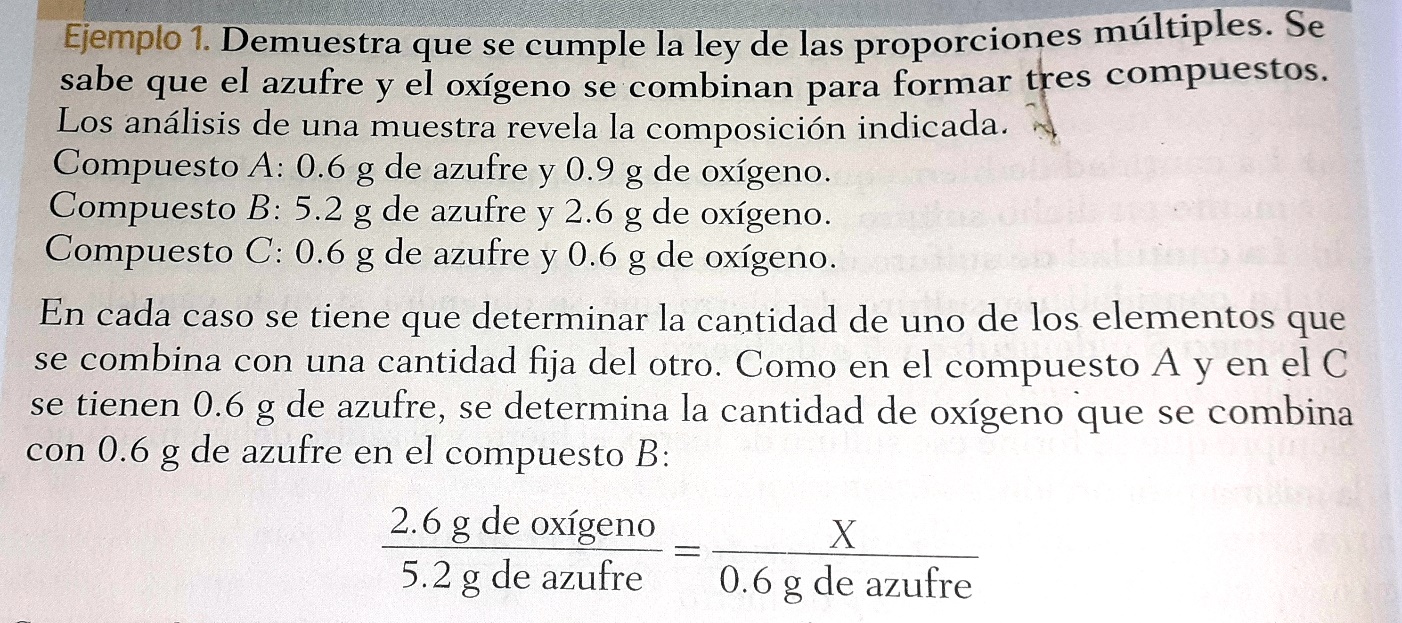 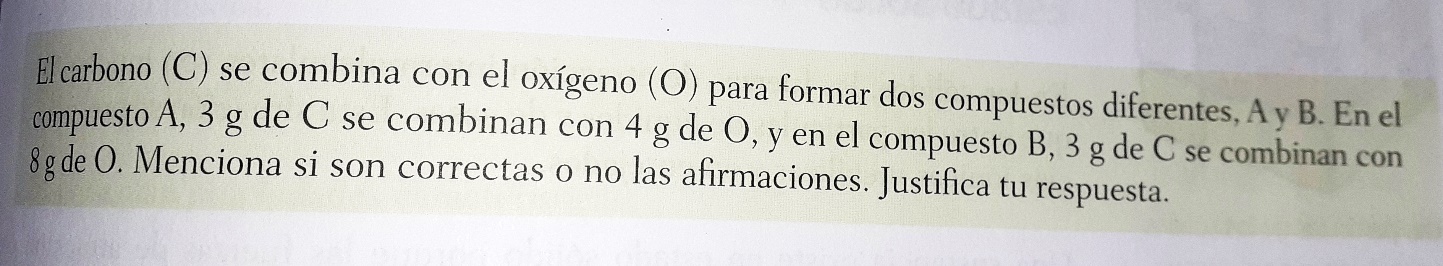 